Newidiadau i Ystafelloedd Dysgu 2023-24Diben y canllaw hwn yw eich cyflwyno i’r amrywiol sefyllfaoedd yr hoffech eu rhoi ar waith mewn Ystafelloedd Dysgu. Os oes gennych unrhyw gwestiynau, ebostiwch gg@aber.ac.uk.Ceir bellach ddwy sgrin yn yr ystafell ddysgu. Sgrin 1 (yr un â’r gwe-gamera arni) yw’r brif sgrin.  Mae Sgrin 2 wedi’i chysylltu’n uniongyrchol â’r taflunydd. Defnyddiwch Sgrin 2 i arddangos deunyddiau i’ch dosbarth ac i’w rhannu â’r rhai sy’n cymryd rhan trwy gyfrwng Teams.Mae Microsoft Teams wedi’i osod a cheir llwybr byr iddo ar bob bwrdd gwaith. Mae microffonau newydd wedi’u gosod ar y ddesg, ac ailgyflwynwyd y microffonau llabed. Os ydych mewn ystafell ddysgu a bod angen cymorth technegol arnoch, codwch y ffôn ac aros. Bydd yn deialu’r tîm Cymorth Technegol yn awtomatig.  Dyma’r hyn y cynghorwn eich bod yn ei wneud cyn bob sesiwn:Bod â’r deunyddiau dysgu wrth law yn rhwydd – rydym yn argymell eich bod yn defnyddio OneDrive ac yn copïo eich deunyddiau i’r bwrdd gwaith cyn dechrau’r sesiwn. Dylech osgoi dod â chof bach/USB ac ati i’r ystafell ddysgu. (Sut mae defnyddio OneDrive?)Creu cyfarfod Teams ar gyfer yr unigolion hynny na allant ymuno â’r sesiwn wyneb yn wyneb (Sut mae gwneud hynny?). Rhoi gwybod i unrhyw fyfyrwyr sy’n ymuno trwy Teams sut y byddant yn rhan o’r sesiwn a sut y byddwch yn ymdrin â chwestiynau ganddynt. Sut mae’r offer yn yr Ystafell Ddysgu yn edrych? 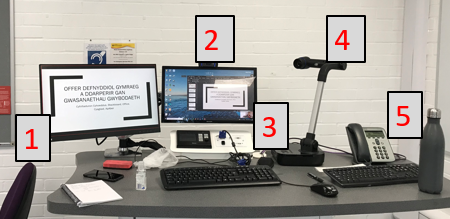 1 = Sgrin 2 – wedi’i chysylltu â’r taflunydd2 = Sgrin 1 – gwe-gamera ar y top, wedi’i chysylltu â’r cyfrifiadur3 = Microffon4 = Camera dogfennau5 = Ffôn i gael cymorth technegolI gael taith o amgylch offer arferol ystafell ddysgu, gweler y recordiad hwn.  https://aberystwyth.cloud.panopto.eu/Panopto/Pages/Viewer.aspx?id=42220010-f369-466b-ae56-ac4600a300b8&edit=true Sut gallaf recordio fy sesiwn ddysgu?Panopto yw meddalwedd Cipio Darlithoedd y Brifysgol, ac mae ar gael ar yr holl beiriannau yn yr ystafelloedd dysgu. Gwnewch yn siŵr, os na wnaethoch hynny eisoes, eich bod yn darllen Polisi Cipio Darlithoedd y Brifysgol. Pan fyddwch yn mewngofnodi i’r peiriant yn yr Ystafell Ddysgu, bydd Panopto yn agor yn awtomatig a gofynnir ichi nodi eich enw defnyddiwr a’ch cyfrinair. I wneud recordiad, dilynwch y canllawiau yn ein Cwestiwn a Holir yn Aml ar sut i wneud recordiad gan ddefnyddio Panopto. Sut gallaf ddefnyddio Panopto i recordio’r ddwy sgrin?Os ydych yn defnyddio deunyddiau dysgu nad ydynt yn rhai PowerPoint, dewiswch Capture Main Screen a Capture Second Screen. Second Screen yw'r sgrin sy’n cael ei harddangos ar y taflunydd. 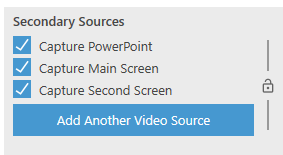 Sut gallaf gynnal cyfarfod Teams mewn ystafell ddysgu?  Gallwch gynnal cyfarfod Teams ar yr un pryd â’ch sesiynau wyneb yn wyneb.Trefnwch eich cyfarfod Teams cyn y sesiwn (Sut gallaf wneud hynny?)Agorwch y llwybr byr Teams ar y bwrdd gwaith yn yr ystafell ddysgu: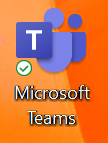 Yn Teams, ewch i’ch calendrEwch i’r cyfarfod Teams ar gyfer y sesiwnDewiswch Ymuno â’r cyfarfodBydd y cyfarfod Teams yn dechrau, a bydd eich myfyrwyr yn gallu ymuno yn rhithiol Gweler y recordiad hwn ar sut i ddechrau cyfarfod Teams ar y bwrdd gwaith.Sut gallaf rannu cyflwyniad PowerPoint yn yr ystafell ddysgu a chyda cyfarfod Teams ar yr un pryd?Cyflwynwch eich PowerPoint ar y sgrin sydd wedi’i chysylltu â’r taflunydd (Sgrin #2) fel y gall y myfyrwyr yn yr ystafell ddysgu weld y cyflwyniad  Ewch i’r cyfarfod Teams ar Sgrin #1:Symudwch eich llygoden fel bod y bar offer yn ymddangos a dewiswch y Bwrdd Rhannu (Share Tray):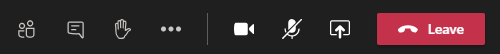 Rhannwch y Desktop – Screen #2 (dyma’r sgrin sydd wedi’i chysylltu â’r taflunydd):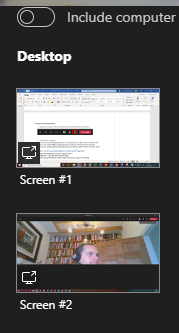 Os ydych yn rhannu unrhyw beth a chanddo sain, gwnewch yn siŵr eich bod yn dewis rhannu sain y cyfrifiadur: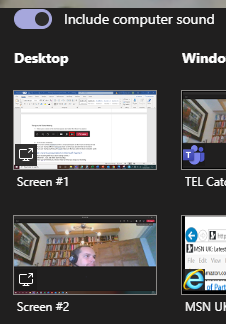 Gweler y recordiad hwn ar sut i rannu’r PowerPoint â’r sawl sy’n ymuno’n rhithiol a’r rhai yn yr ystafell ddysgu. Sut gallaf recordio cyflwyniad yn Microsoft Teams?Os oes gennych fyfyrwyr o bell ac wyneb yn wyneb, rydym yn argymell defnyddio’r gallu i recordio yn  Microsoft Teams yn hytrach na Panopto. Cyn gwneud hynny, bydd angen ichi ymgyfarwyddo â’n Canllawiau ar recordio seminarau a gweithgareddau Teams.
Symudwch eich llygoden fel bod y bar offer yn ymddangos yn Teams a dewiswch yr eicon …:Dewiswch Dechrau recordio.Wedi ichi orffen y sesiwn, symudwch eich llygoden fel bod y bar offer yn ymddangos yn Teams a chliciwch ar yr eicon …. Cliciwch Gorffen recordio.Wedi’r sesiwn, llwythwch y recordiad i Panopto (Sut gallaf wneud hynny?)Sut gallaf lywio fy ffordd yn ôl i MS Teams os na allaf ei weld ar y sgriniau mwyach? Os ydych yn cyflwyno eich PowerPoint ac na allwch weld Teams mwyachGwasgwch y botwm Windows ar y bysellfwrdd: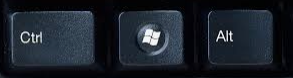 Cliciwch ar yr eicon Teams yn y bar tasgau Cliciwch ar y cyfarfod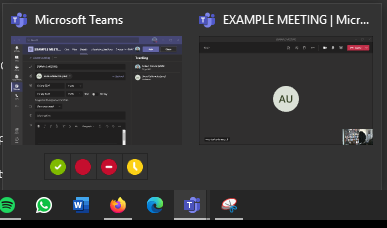 Neu fel arall defnyddiwch Alt-Tab i symud rhwng ffenestri’r rhaglenni sydd ar agor gennych.Sut gallaf rannu’r rhai sy’n cymryd rhan o bell â’r rhai wyneb yn wyneb?  Os oes arnoch eisiau i’r rhai sy’n cymryd rhan o bell a’r rhai sydd yn yr ystafell ddysgu gael trafodaeth, llusgwch y ffenestr Teams i Sgrin 2 fel ei bod yn cael ei chyflwyno i’r dosbarth ar y taflunydd.  Ystyriwch sut yr hoffech i’ch myfyrwyr ymwneud â’i gilydd, yn enwedig y rhai sy’n ymuno o bell.  Rydw i’n defnyddio bwrdd gwyn fel arfer wrth ddysgu wyneb yn wyneb. Sut gallaf gyflwyno fy mwrdd gwyn i fyfyrwyr trwy Teams ac i’r rheini yn yr ystafell ddysgu? Ceir dwy ffordd o wneud hyn:Creston AirboardMae Creston Airboard yn ddarn o dechnoleg sydd ar gael mewn rhai ystafelloedd dysgu. Gweler ein Cwestiwn a Holir yn Aml ar sut i ddefnyddio Creston Airboard (cipio’r bwrdd gwyn) Cychwynnwch y Creston Airboard a llusgo’r dangosydd i Sgrin #2. Os oes gennych fyfyrwyr sy’n ymuno o bell, dewiswch y Bwrdd Rhannu a Sgrin #2: Rhannwch Desktop - Screen #2 (dyma’r sgrin sydd wedi’i chysylltu â’r taflunydd)Camera DogfennauOs nad yw’r Creston Airboard ar gael yn eich ystafell ddysgu defnyddiwch y Camera Dogfennau:Agorwch yr Ap Camera:Gwasgwch y botwm Windows a theipio CameraAgorwch yr Ap Camera Symudwch yr Ap Camera i Sgrin #2Bydd yr Ap Camera yn cysylltu’n ddiofyn â’r Camera Dogfennau a gallwch wneud eich nodiadau ar ddarn o bapur o dan y Camera Dogfennau. Os oes gennych fyfyrwyr yn ymuno o bell hefyd, ewch i’r cyfarfod Teams, a dewis y Bwrdd Rhannu a Screen #2: Gweler y recordiad hwn ar sut i rannu eich Camera Dogfennau â’r sawl sydd yn yr ystafell a’r rhai sy’n ymuno o bell. Sut gallaf reoli’r cyfleuster sgwrsio yn Teams yn y sesiwn fyw?  Penderfynwch sut y bydd myfyrwyr sy’n ymuno o bell trwy Teams yn gallu gofyn cwestiynau gan ddefnyddio’r cyfleuster sgwrsio. Eglurwch iddynt sut y disgwyliwch iddynt gyfrannu at y sesiwn.  
Er enghraifft: A ydych chi’n disgwyl i’r myfyrwyr ofyn cwestiynau trwy gydol y sesiwn neu a fyddai’n well gennych nodi cyfnodau penodol pan fyddwch yn ymateb i gwestiynau o’r cyfleuster sgwrsio? Sut gallaf newid y gosodiadau sain mewn Cyfarfod Teams fel bod y sain yn cael ei chwarae yn yr ystafell ddysgu? Diben hyn yw er mwyn i fyfyrwyr sy’n ymuno o bell trwy Teams allu gofyn eu cwestiynau gan ddefnyddio eu microffon a chael eu clywed yn yr ystafell ddysgu. Cliciwch ar y … o’r bar offerCliciwch ar Dangos Gosodiadau Dyfais Newidiwch yr uchelseinydd i EXTRON D (NVIDIA High Definition Audio) a chau’r tab gosodiadauGweler y recordiad hwn ar sut i newid y gosodiadau sain mewn cyfarfod Teams